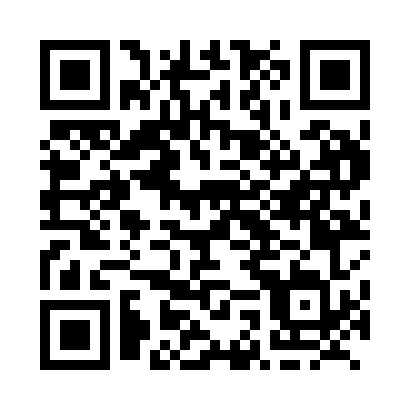 Prayer times for Calder, Saskatchewan, CanadaMon 1 Jul 2024 - Wed 31 Jul 2024High Latitude Method: Angle Based RulePrayer Calculation Method: Islamic Society of North AmericaAsar Calculation Method: HanafiPrayer times provided by https://www.salahtimes.comDateDayFajrSunriseDhuhrAsrMaghribIsha1Mon2:444:3712:516:269:0510:582Tue2:444:3712:516:269:0510:583Wed2:454:3812:516:269:0410:584Thu2:454:3912:526:269:0410:585Fri2:464:4012:526:269:0310:586Sat2:464:4112:526:259:0310:577Sun2:474:4212:526:259:0210:578Mon2:474:4212:526:259:0210:579Tue2:484:4312:526:259:0110:5710Wed2:484:4412:536:249:0010:5611Thu2:494:4612:536:248:5910:5612Fri2:504:4712:536:238:5810:5513Sat2:504:4812:536:238:5710:5514Sun2:514:4912:536:238:5710:5515Mon2:514:5012:536:228:5610:5416Tue2:524:5112:536:228:5510:5417Wed2:534:5212:536:218:5310:5318Thu2:534:5412:536:208:5210:5319Fri2:544:5512:536:208:5110:5220Sat2:554:5612:536:198:5010:5221Sun2:554:5812:536:188:4910:5122Mon2:564:5912:546:188:4710:5023Tue2:575:0012:546:178:4610:5024Wed2:575:0212:546:168:4510:4925Thu2:585:0312:546:158:4310:4826Fri2:595:0412:546:158:4210:4827Sat3:005:0612:546:148:4010:4728Sun3:005:0712:546:138:3910:4629Mon3:015:0912:536:128:3710:4530Tue3:025:1012:536:118:3610:4331Wed3:055:1212:536:108:3410:40